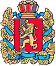 КРАСНОЯРСКИЙ КРАЙПОТАПОВСКИЙ СЕЛЬСОВЕТ ЕНИСЕЙСКОГО РАЙОНАПОТАПОВСКИЙ СЕЛЬСКИЙ СОВЕТ ДЕПУТАТОВ      РЕШЕНИЕ Об утверждении Порядка размещения на официальном сайте муниципального образования Енисейского района Красноярского края сведений о доходах, расходах, об имуществе и обязательствах имущественного характера, представленных лицами, замещающими муниципальные должностиВ соответствии со статьей 8 Федерального закона от 25 декабря 2008 года № 273-ФЗ «О противодействии коррупции», Законом Красноярского края от 19 декабря 2017 года № 4-1264 «О представлении гражданами, претендующими на замещение муниципальных должностей, должности главы (руководителя) местной администрации по контракту, и лицами, замещающими указанные должности, сведений о доходах, расходах, об имуществе и обязательствах имущественного характера и проверке достоверности и полноты таких сведений», руководствуясь статьей Устава Потаповского сельсовета Енисейского района Красноярского края, Потаповский сельский Совет депутатов, РЕШИЛ:1. Утвердить Порядок размещения на официальном сайте муниципального образования Енисейский район Красноярского края сведений о доходах, расходах, об имуществе и обязательствах имущественного характера, представленных лицами, замещающими муниципальные должности, согласно приложению.2. Контроль за исполнением настоящего решения возложить на председателя Потаповского сельского Совета депутатов (Н.Ф. Невольских).3. Настоящее решение вступает в силу со дня, следующего за днем его официального опубликования в газете «Потаповский вестник».Глава сельсовета,председатель сельскогоСовета депутатов                                                                         Н.Ф. НевольскихПриложение к решению Потаповского сельского Совета депутатов от 18.10.2019г. № 2-13рПорядокразмещения на официальном сайте муниципального образования Енисейский район сведений о доходах, расходах, об имуществе и обязательствах имущественного характера, представленных лицами, замещающими муниципальные должности	1. Настоящим Порядком регламентируется процедура размещения сведений о доходах, расходах, об имуществе и обязательствах имущественного характера, представленных лицами, замещающими муниципальные должности (далее – сводная таблица) на официальном сайте муниципального образования Енисейский район в информационно -телекоммуникационной сети «Интернет».	2. В течении 3 рабочих дней с момента получения Потаповским сельским Советом депутатов сводной таблицы в соответствии с пунктом 3 статьи 4 Законом Красноярского края от 19 декабря 2017 года № 4-1264 «О представлении гражданами, претендующими на замещение муниципальных должностей, должности главы (руководителя) местной администрации по контракту, и лицами, замещающими указанные должности, сведений о доходах, расходах, об имуществе и обязательствах имущественного характера и проверке достоверности полноты таких сведений», председатель Потаповского сельского Совета депутатов (Н.Ф. Невольских) направляет указанную сводную таблицу в администрацию Енисейского района для размещения на официальном сайте муниципального образования Енисейский район.	3. Сводная таблица размещается на официальном сайте муниципального образования Енисейский район в течении четырнадцати дней со дня получения.	4. При размещении на официальном сайте муниципального образования Енисейский район сводной таблицы за каждый последующий год указанные сведения, размещенные в предыдущие годы, сохраняются на официальном сайте.	5. Должностное лицо, ответственное за размещение сведений, обеспечивающее размещение сводной таблицы на официальном сайте несет в соответствии с законодательством Российской Федерации ответственность за несоблюдение настоящего Порядка, а также за разглашение сведений, отнесенных к государственной тайне или являющихся конфедециальными.18.10.2019М      с. Потапово                               № 2-13р